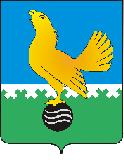 МУНИЦИПАЛЬНОЕ ОБРАЗОВАНИЕгородской округ Пыть-ЯхХанты-Мансийского автономного округа-ЮгрыАДМИНИСТРАЦИЯ ГОРОДАП О С Т А Н О В Л Е Н И ЕОт 05.09.2022									№ 402-паОб обеспечении подготовки жителейсадоводческих некоммерческих товариществ всеми необходимымиуслугами для жизнеобеспеченияпри прохождении предстоящегоосенне-зимнего периода 2022-2023В соответствии с Федеральным законом от 06.10.2003 № 131-ФЗ                         «Об общих принципах организации местного самоуправления в Российской Федерации», во исполнение приложения 16 государственной программы Ханты-Мансийского автономного округа – Югры «Жилищно-коммунальный комплекс и городская среда», утвержденной постановлением Правительства Ханты-Мансийского автономного округа - Югры от 30.12.2021 № 635-п «О мерах по реализации государственной программы Ханты-Мансийского автономного округа - Югры «Жилищно-коммунальный комплекс и городская среда», в целях подготовки обеспечения жителей садоводческих и огороднических некоммерческих товариществ всеми необходимыми услугами для жизнеобеспечения при прохождении осенне-зимнего периода 2022-2023 годов на территории города Пыть-Яха.1.	Управлению по ЖКК, ТиД:1.1.	Организовать мероприятия по взаимодействию с организациями, осуществляющими внешнее электроснабжение садоводческих и огороднических некоммерческих товариществ (далее - СиОНТ), в том числе с территориально сетевыми организациями (далее - ТСО) и иными организациями, собственниками электросетевых объектов, к которым подключены внутренние сети электроснабжения СиОНТ, а также с организациями и лицами (ТСО, председатели СиОНТ), являющимися собственниками (эксплуатантами) электросетевых объектов в границах СиОНТ, в целях обеспечения выполнения указанными организациями подготовки электросетевых объектов СиОНТ к работе в осенне-зимний период 2022-2023 годов.1.2.	 Создать комиссию по проведению оценки готовности электросетевых объектов, (отдельных объектов таких систем, не находящихся в государственной и муниципальной собственности, если таковые имеются) СиОНТ к работе в осенне-зимний период 2022-2023 годов. 2.	Рекомендовать собственникам электросетевых объектов, расположенных на территории города Пыть-Яха к которым подключены внутренние сети электроснабжения СиОНТ, обеспечить подготовку электросетевых объектов СиОНТ к работе в осенне-зимний                                      период 2022-2023 годов.3.	Рекомендовать собственникам:3.1.	Обеспечить подготовку электросетевых объектов, расположенных в границах СиОНТ, к работе в осенне-зимний период 2022-2023 годов.3.2.	Обеспечить подготовку и содержание дорог в границах СиОНТ в соответствии с требованиями законодательства в осенне-зимний период 2022-2023 годов.3.3.	Обеспечить выполнение противопожарных мероприятий в границах СиОНТ в соответствии с требованиями законодательства в осенне-зимний период 2022-2023 годов.4.	Отделу по внутренней политике, связям с общественными организациями и СМИ управления по внутренней политике (О.В. Кулиш) опубликовать постановление в печатном средстве массовой информации «Официальный вестник» и дополнительно направить для размещения в сетевом издании в информационно-телекоммуникационной сети «Интернет» - pyt-yahinform.ru.».5.	Отделу по обеспечению информационной безопасности                                        (А.А. Мерзляков) разместить постановление на официальном сайте администрации города в сети Интернет.6.	Настоящее постановление вступает в силу после его официального опубликования.7.	Контроль за выполнением постановления возложить на заместителя главы города (направление деятельности жилищно-коммунальные вопросы).Глава города Пыть-Яха		                                                 А.Н. Морозов